Приложение 2.рис.1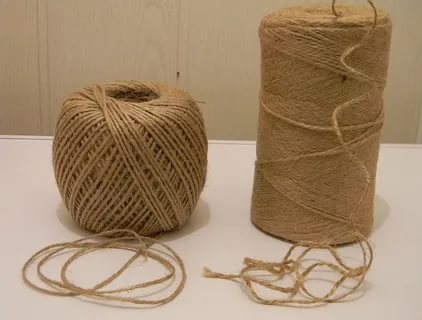 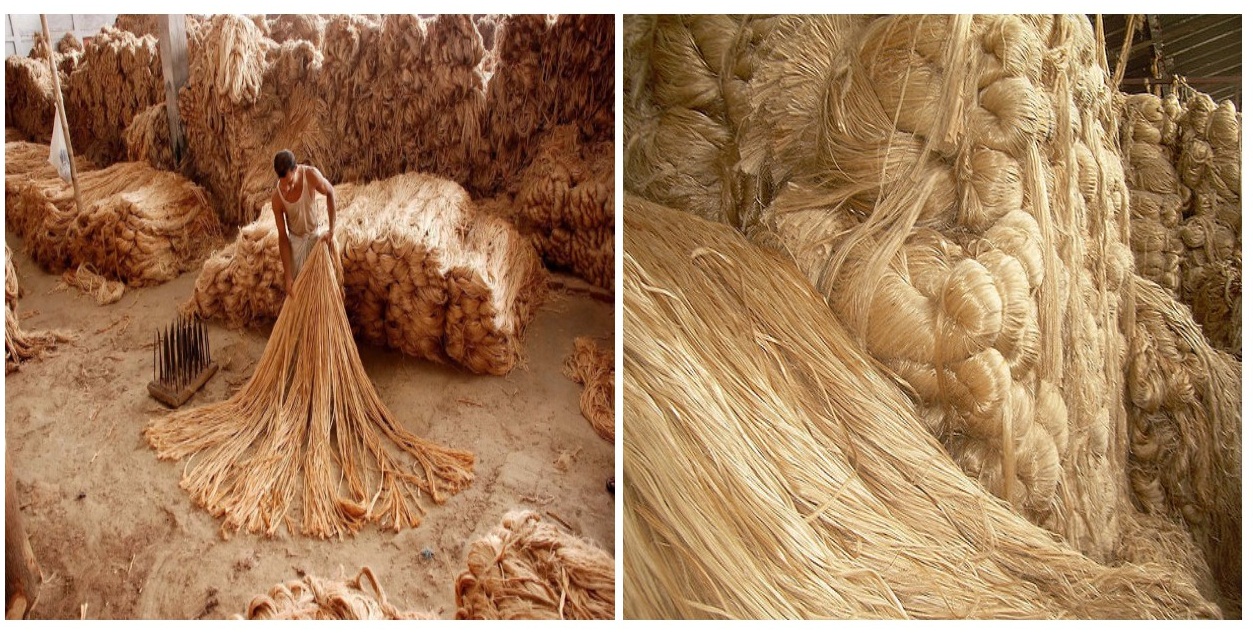                                рис.2                                                                             рис.3